§2104.  Education programs1.  Application for approval.  An institution desiring to conduct a nursing education program to prepare professional or practical nurses must apply to the board and submit evidence that:A.  It is prepared to carry out the prescribed professional nursing curriculum or the prescribed curriculum for practical nursing, as the case may be; andB.  It is prepared to meet other standards as established by this chapter and by the board.  [PL 1993, c. 600, Pt. A, §114 (AMD).][PL 1993, c. 600, Pt. A, §114 (AMD).]2.  Survey.  A survey of the institution and its entire nursing education program must be made by either or both the executive director or other authorized appointee of the board, who shall submit a written report of the survey to the board. If, in the opinion of the board, the requirements for an approved nursing education program are met, the institution must be approved as a nursing education program for professional or practical nurses.From time to time as determined necessary by the board, it is the duty of the board, through its executive director or other authorized representative of the board, to survey all nursing education programs in the State. Written reports of the surveys must be submitted to the board. If the board determines that an approved nursing education program is not maintaining the standards required by statute and by the board, notice in writing specifying the defect or defects must be immediately given to the institution conducting the program.  If a program fails to correct these conditions to the satisfaction of the board within a reasonable time, the board shall take appropriate action pursuant to section 2153.[PL 1993, c. 600, Pt. A, §114 (AMD).]3.  In-service training.  Nothing in this chapter applies to in-service teaching or training programs for paramedical personnel.4.  Approval and monitoring of nursing assistant training curriculum and faculty.  An educational institution or health care facility desiring to conduct an educational program for nursing assistants to prepare individuals for a certificate of training and subsequent listing on the Maine Registry of Certified Nursing Assistants and Direct Care Workers must apply to the Department of Health and Human Services and submit evidence:A.  That it is prepared to carry out the curriculum for nursing assistants as prescribed by the board;  [PL 1993, c. 600, Pt. A, §114 (AMD).]B.  That it is prepared to meet those standards established by the board; and  [PL 2021, c. 81, §1 (AMD).]C.  That it is prepared to meet those standards for educational programming and faculty as established by the Department of Health and Human Services.  [PL 2021, c. 81, §2 (AMD).]D.    [PL 2021, c. 81, §3 (RP).]The Department of Health and Human Services shall issue a notice of approval to an educational institution or health care facility that meets the requirements of this subsection.[PL 2021, c. 81, §§1-3 (AMD).]SECTION HISTORYPL 1985, c. 724, §10 (AMD). PL 1987, c. 195, §4 (AMD). PL 1989, c. 700, §A145 (AMD). PL 1991, c. 421, §4 (AMD). PL 1993, c. 600, §A114 (AMD). PL 2009, c. 628, §3 (AMD). PL 2011, c. 257, §22 (AMD). PL 2021, c. 81, §§1-3 (AMD). The State of Maine claims a copyright in its codified statutes. If you intend to republish this material, we require that you include the following disclaimer in your publication:All copyrights and other rights to statutory text are reserved by the State of Maine. The text included in this publication reflects changes made through the First Regular and Frist Special Session of the 131st Maine Legislature and is current through November 1, 2023
                    . The text is subject to change without notice. It is a version that has not been officially certified by the Secretary of State. Refer to the Maine Revised Statutes Annotated and supplements for certified text.
                The Office of the Revisor of Statutes also requests that you send us one copy of any statutory publication you may produce. Our goal is not to restrict publishing activity, but to keep track of who is publishing what, to identify any needless duplication and to preserve the State's copyright rights.PLEASE NOTE: The Revisor's Office cannot perform research for or provide legal advice or interpretation of Maine law to the public. If you need legal assistance, please contact a qualified attorney.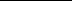 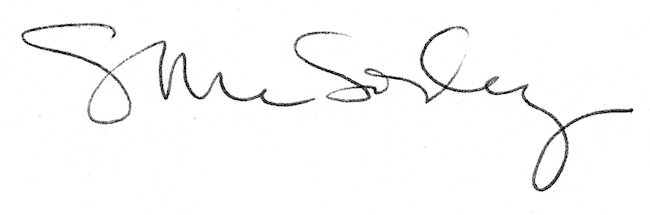 